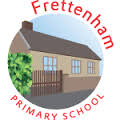 EnglishLettersPosters and leafletsAdverts and articles